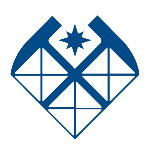 МИНОБРНАУКИ РОССИИФедеральное государственное бюджетное образовательное учреждениевысшего образования«Российский государственный геологоразведочный университет имениСерго Орджоникидзе»(МГРИ)____________________________Миклухо-Маклая ул., д. 23, Москва, 117997, тел. (495)433–62–56, E-mail: office@mgri.ru  ОКПО 02068835, ОГРН 1027739347723, ИНН/КПП 7728028967/772801001_______________________№___________________на №___________________от __________________ФИО (полностью)тел. исполнителя